Souffleur centrifuge GRM HD 45/4 ExUnité de conditionnement : 1 pièceGamme: C
Numéro de référence : 0073.0417Fabricant : MAICO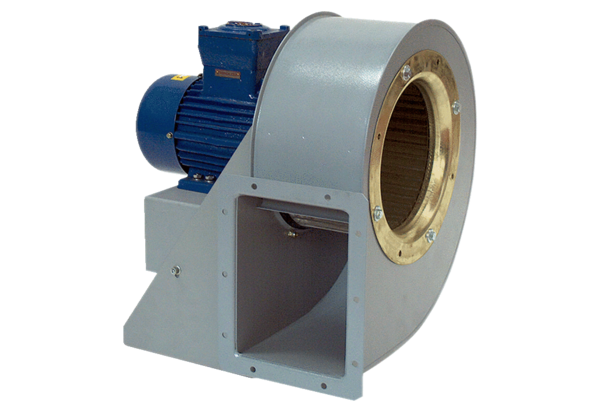 